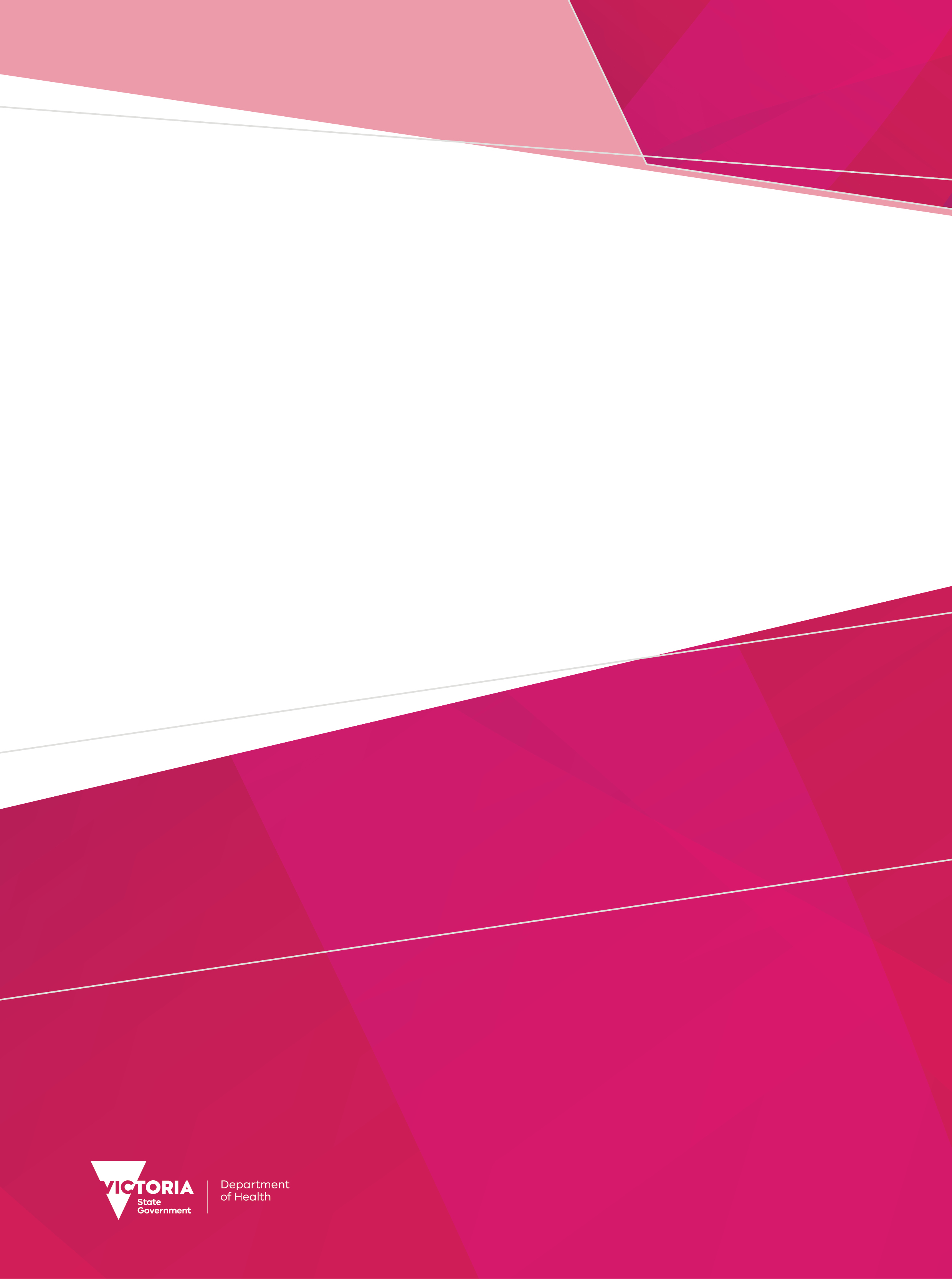 To receive this publication in an accessible format email HDSS helpdesk <hdss.helpdesk@health.vic.gov.au>.Authorised and published by the Victorian Government, 1 Treasury Place, Melbourne.© State of Victoria, Australia, Department of Health July 2022.Except where otherwise indicated, the images in this document show models and illustrative settings only, and do not necessarily depict actual services, facilities or recipients of services. This document may contain images of deceased Aboriginal and Torres Strait Islander peoples.In this document, ‘Aboriginal’ refers to both Aboriginal and Torres Strait Islander people. ‘Indigenous’ or ‘Koori/Koorie’ is retained when part of the title of a report, program or quotation.ISBN 978-1-76096-781-9 (pdf/online/MS word)  Available at  VINAH webpage <https://www2.health.vic.gov.au/hospitals-and-health-services/data-reporting/health-data-standards-systems/vinahContentsIntroduction	7How to use	7Intended audience	7Use of this document	7Limitations	7Referenced documents	7HL7 message actions	8Insert messages	8Update messages	8Delete messages	8Merge messages	8HL7 file assembly	9File contents	9HL7 conceptual structure	9File	9Batch	9Message/Record	9Packaging methods	10Message templates	10Generating data from a binding table	10Message template binding	10Processing options	11Business rule processing modes	11Purge after load	11About the A08	11HL7 reference - global and required settings	12Messaging standard	12Message encoding rules	12Message delimiters	12Character set	13Validation tables	13Referenced documents	13Message set representation	14Definition	14Components	14Use case model	14Data element binding	14Dynamic definitions	14Static definitions	15Message level profile (textual description)	15Segment and field level profiles	15Dates and times	16Usage	16Cardinality	17File and batch structures	18Message FILE	18Message BATCH	18Data element binding	18HL7 message composite type definitions	19Composite CE	19Composite CWE	19Composite CX	19Composite DTM	20Composite EI	20Composite FN	20Composite HD	20Composite MSG	20Composite PL	21Composite PT	21Composite TS	21Composite VID	21Composite XAD	21Composite XCN	21Composite XON	22Composite XPN	22Message segment definitions	22Segment BHS	22Segment BTS	23Segment ERR	23Segment EVN	23Segment FHS	23Segment FTS	24Segment MRG	24Segment MSA	24Segment MSH	25Segment NK1	26Segment OBR	26Segment OBX	27Segment PD1	27Segment PDA	27Segment PID	28Segment PR1	29Segment PRB	29Segment PRD	30Segment PTH	30Segment PV1	31Segment PV2	32Segment RF1	32Segment ROL	33HL7 message set profiles	34Transaction summary	34Data element binding	34Client registration message set	35Client – Insert	35Message ADT_A04	35Client – Update	36Message ADT_A08	36Client – Merge	37Message ADT_A40	37Episode message set	38Episode – Insert	38Message PPP_PCB	38Episode – Update	39Message PPP_PCC	39Episode – Delete	41Message PPP_PCD	41Message ACK_PCD	42Contact message set	43Complete contact	43Message ADT_A03	44Update contact	46Message ADT_A08	47Message ACK_A08	48Delete contact	48Message ADT_A13	49Message ACK_A13	49Client referral message set	50Receive client referral	50Message RRI_I12	51RRI_I12.PV1	51Send client referral	52Message REF_I12	53Message RRI_I12	53Update client referral	54Dynamic interaction model	54Message REF_I13	55Message RRI_I13	55Delete client referral	56Message REF_I14	57Message RRI_I14	57IntroductionThis section of the VINAH MDS manual specifies best practice for designing and implementing software to generate VINAH HL7 transmissions and maintain compliance with submission requirements over time.How to useIntended audienceThis section of the manual is intended for use primarily by software designers and developers responsible for implementation of the VINAH MDS in the information systems used by agencies.  Use of this documentThis document is a guide only. Compliance with all aspects of this implementation guide is not mandatory or measurable by the Department. Health care organisations may reference this standard when specifying requirements for their software.Where this guide is inconsistent with other parts of the VINAH manual, those other parts will take precedence. If any errors or inconsistencies are found, please notify the HDSS Helpdesk.LimitationsApplying principles outlined in this implementation guide either in part or in full may not guarantee compliance with the requirements of the data collection. This document is a guide for software developers to develop an understanding the mechanics of the VINAH data submission lifecycle.This document provides guidance around the best practices for VINAH submission process. The usage of methods outlined within this document is does not imply acceptance of any product or process by the Department. The Department is willing on request (where possible and appropriate) to review specifications by vendors designing software systems, but such review does not constitute acceptance, sign off or certification of those specifications.Referenced documentsThis document, along with the other sections that comprise the VINAH manual, should be read in conjunction with the following references:HL7 Messaging Standard Version 2.5, Health Level Seven Inc., 2003HL7 V2.x Message Profiling Specification V2.2, Health Level Seven Inc., 2000For more information about HL7, see HL7 standard webpage <http://www.hl7.org/>HL7 message actionsMessage actions are dictated by the message type itself (for example, an ADT_A04 is an insert; an ADT_A08 is an update). The message actions are further defined in the HL7 message set profiles.Insert messagesAn insert message will fail if a previous insert message has been sent and accepted.Update messagesAn update message will fail if a previous insert message has not been sent and accepted.An update message cannot be used to perform an insert where the sending system is unsure whether an original insert has been sent and accepted.In all cases, an update message will overwrite data in all fields related to the message; the implication of this is that all fields in the message must be populated with the correct data values regardless of whether they have changed or not.  For example, if a Patient/Client's locality changes and triggers an A08 message, all fields on the A08 must be populated with the Patient/Client's current details, not just the locality field.  The data transmitted on the A08 will overwrite all data transmitted on the A04 or previous A08 messages.Delete messagesA delete message will fail if a previous insert message has not been sent and accepted.In the case of delete messages, all data content is ignored except the Key fields (e.g.: Episode Identifier, Identifier Type, and Local Identifier Assigning Authority on the PPPPCD). However if data other than the key values are submitted on these messages, it must be valid. Where records refer to parent records, the deletion of the higher-level entity will automatically delete all included lower-level entities.  For example, when a PPP_PCD message is sent to delete an Episode, any contacts attached to the episode will be removed from the VINAH data store. If it was desired to keep the contacts but attach them to a different episode, the submitting organisation system should, in the previous example, either send ADT_A08 update messages to alter the Episode Identifier to refer to the new parent episode before sending the PPP_PCD, or resend the ADT_A03 contact messages with the new episode identifiers after sending the PPP_PCD.It should be noted that where a submission that has performed deletes is rolled back (purged), the records deleted as a result of that submission will be reinstated; this includes any lower-level entities that were deleted automatically.Merge messagesMerge messages will merge two previously accepted messages into one. All records that refer to the Prior Identifier will be updated to refer to the New Identifier. The Prior Record is then deleted, although it can be re-created through an ADT_A04 messages after this point.HL7 file assemblyFile contentsVINAH system designers should create logic to send the correct codes and meet business rules for the VINAH version they are transmitting in. It is not acceptable to simply pass whatever code was stored in the Patient Administration System (PAS) or activity system, as these codes change over time.HL7 conceptual structureWith a wide variety of health care administration software implementing VINAH, there are some simple ways to extend existing software to support VINAH submissions.File A VINAH submission file is a group of batches that are compiled into a HL7 text file for submission to the Department. A file contains one or more batches of messages which contain information covering a certain period of time, or certain data.In HL7, the file header and footer are defined using the HL7 FHS and FTS segments, outlined in the HL7 reference section of this document.BatchIn HL7, batch transaction boundaries are defined using the HL7 BHS and BTS segments, outlined in the HL7 reference section of this document. For more information on the behaviour and layout of batches, see Section 5b – VINAH transaction implementation guide.Message/RecordA VINAH record is a set of data that is generated as a result of an event occurring in a clinical or administrative setting. This set of data is defined by the data concepts outlined in Section 2 of the manual, and its data elements defined in Section 3.In most cases, health care administration Software can identify existing data structures that by themselves can be considered VINAH records. For example, a patient record in a PAS is analogous to a VINAH patient registration, albeit a subset of some of the richer data elements available in a PAS. It is likely that the VINAH record will be comprised of various tables or records within the system, and logic should be implemented to extract and combine these data for the purposes of VINAH reporting.In HL7, a message is defined using the HL7 MSH segments, outlined in the HL7 reference section of this document.Packaging methodsThere are several different options available when it comes to assembling the required data elements into HL7 methods. This section explores a few possible solutions.Message templatesWith this approach each entity/action combination (i.e. Patient/Insert, Episode/Update) has a pre-defined HL7 message template used as a base. For example, the Patient/Insert message, assigned to the ADT_A04 message could be assembled from a template as such: MSH|^~\&||<OrgID>||AUSDHSV|<MessageDT>||ADT^A04^ADT_A01|<MessageControlID>|P|2.5|||NE|NE|AU|ASCIIEVN|A04|<MessageDT> PID|1||<PatientIdentifer>^^^<LocalIDAssignAuth>^A||<PatientName>^^^^^^S||<DateOfBirth>|1||4|^^<Locality>^^<PostCode>||||||||||||<CountryOfBirth>|||||||||<DateOfBirthAccuracy>  PD1||2 NK1|<CarerResidencyStatus>||1||||||||||||||||||2 PV1|1|O||||^^^^^1(Note template is a sample only and may not be complete)Using the above template, the placeholders marked between angled brackets can be replaced with data values from the record.  There are some challenges to be met when generating HL7 fields that repeat.Generating data from a binding tableThe binding table that forms Appendix A can be used to bind data to a message, combined with the message segment grammar listed in the in the Message Set Profiles for each message, e.g.:MSH [ EVN ] PID PD1 NK1 PV1HL7 segments and fields are populated using the defined delimiters – (|^~) based on positions specified in the binding tables.For example, the field Patient/Client Birth Country has a location of PID.23 (PID segment, field 23), which could be generated to have a value of 1110 (not withstanding other required fields in the PID segment) as: PID||||||||||||||||||||||||||||||||1100Message template bindingA hybrid of the two approaches described in this section can be used, where a template is generated from the binding tables and substitutions made. Processing optionsSome processing options can be included in the FileHeaderComment field (FHS.10) of the FHS segment to perform additional functions during the load process. It is suggested that VINAH software suppliers allow these processing options configured by the user performing the extract. Where multiple operators are included, they may be separated by a semi colon (;) character.Business rule processing modesProcessing modes to override or relax business rules are no longer supported in any version of VINAH.Purge after loadDuring testing periods this option can be included to allow immediate rollback of a submission from the DH VINAH repository. This is useful if an individual submission is to be tested against the business rules, but is not to be stored long term. Any updates/deletes to existing data will be performed but rolled back to their original state. The operator is:     PurgeAfterLoad=True;e.g.: FHS|^~\&||ABCHS||AUSDHSV|20070101123401|||abchs2010401.hl7|PurgeAfterLoad=True;Note that this option should be turned off during integrity testing and during full test/live submission, and should not be left on by default. Users should be warned during extract that the data will not be stored by the Department, and this may affect compliance.About the A08The ADT_A08 message is used to send updates to both the Patient/Client (created with add/insert A04 message) and the Contact (created with add/insert A03 message.)  The difference between an A08 used to update an A04 and an A08 used to update an A03 is the presence of an NK1 Segment on the A04 update.The NK1 Segment is used to transmit the information about the patient/client's carer, that is, Carer availability, Carer residency status and Main carer's relationship to the patient.  Although these data elements are optional for some programs and until the date of the first Contact the NK1 segment must be included on A04 and A08 messages used to update the A04, even if the relevant HL7 fields are left null.HL7 reference - global and required settingsMessaging standardThe data to be supplied as the minimum data set will comply with the HL7 V2.5 standard format.HL7 v2.5 was used for this interface to take advantage of the use of message conformance profiles.  Where the specification uses components introduced new to version 2.5 this will be highlighted in the document.  There are two instances where this occurs:The MSG Composite replaces the CM Composite documented in the MSH Segment prior to version 2.5, however the implementation is identical and is only a terminological change.The XON.10 field used to transmit the Contact Provider value is new to version 2.5.Message encoding rulesSubmission data will be encoded according to the HL7 standard message encoding rules to generate variable length delimited messages as the default.  This sub-section provides specifications for constructing messages in this format. A single transmission cannot combine encoding formats.Message delimitersThe following delimiters shall be used for messages:Character setThe file shall use 7 bit-ASCII character set encoding.Validation tablesValidation tables referenced in this section are listed in Section 9 of this manual.Note that wherever possible HL7 user-defined tables have been used. However where the table is for a VINAH Minimum Data Set data item, the values listed in the validation table in Section 9 will be the set valid for the minimum data set (which are generally also listed in Section 3 of the manual, under the relevant data item).  Note that these values may not be the HL7 suggested values nor the values used within a particular site for other HL7 implementations.Referenced documentsThis document should be read in conjunction with the following references:•	HL7 Messaging Standard Version 2.5, Health Level Seven Inc., 2003•	HL7 V2.x Message Profiling Specification V2.2, Health Level Seven Inc., 2000For more information about HL7, see http://www.hl7.org/ Message set representationDefinitionEach of the specified message sets are defined in this section as HL7 V2.x Message Profiles.  A message profile is defined as follows:An HL7 V2.x Message Profile is a precise and unambiguous specification of a standard HL7 message that has been analysed for use within a particular set of requirements.  It is a particular style or usage of a standard HL7 message, driven by use case analysis and interaction modelling.  An HL7 V2.x Message Profile defines both the static structure and content of the message and the dynamic interaction, which involves the communication of the message from the sending application to one or more receiving applications.HL7 V2.x Message Profiles must consist of the following components:Use Case Model - this may be a use case diagram supported with text or just a textual descriptionStatic Definition – consisting of Message Level Profile, Segment Level Profile, and Field Level ProfileDynamic Definition – consisting of an Interaction Model and Dynamic ProfileAn HL7 V2.x Message Profile is compliant, in all aspects, with the HL7 defined message it profiles, although it may specify constraints on the standard HL7 message definition.Health Level Seven, Message Profiling Specification, Version 2.2, 30 November 2000, page 4.ComponentsIn this section, the components of each message profile are detailed under the following headings:Use case modelThis sub-section details the functional requirements that form part of the requirements for the VINAH MDS.  The functional requirements are documented as a “use case model”, “actor definitions” and detailed “use cases”.Data element bindingA mapping of the VINAH MDS data elements defined in Section 3 to fields in a given HL7 message is detailed after the use cases for each message set.  This data element binding is intended to provide traceability from the VINAH data element specified in Section 3 to its representation in the HL7 message structure.Dynamic definitionsThis sub-section details the system interactions and the HL7 acknowledgment protocols that apply for each interaction.Static definitionsThis sub-section details the static structures, format and contents of each of the applicable messages within the interaction model.  The Message Segments that make up the Message Sets are defined once each in the Message Segment sub-section to avoid repetition.Message level profile (textual description)Each message is defined in special notation that lists the segment IDs in the order they would appear in the message.  Braces, { . . . }, indicate one or more repetitions of the enclosed group of segments.  (Of course, the group may contain only a single segment.)  Brackets, [ . . . ], show that the enclosed group of segments is optional.  If a group of segments is optional and may repeat it will be enclosed in brackets and braces, [{ . . .}].Whenever braces or brackets enclose more than one segment ID a special stylistic convention is used to help the reader understand the hierarchy of repetition.  For example, the first segment ID appears on the same line as the brace, two columns to the right.  The subsequent segment IDs appear under the first.  The closing brace appears on a line of its own in the same column as the opening brace.  This convention is an optional convenience to the user.  If there is conflict between its use and the braces that appear in a message schematic, the braces define the actual grouping of segments that is permitted.Segments and fields NOT required in this implementation are not included in this document.Segment and field level profilesEach segment and field is described in static detail including the following parameters for elements:Dates and timesNote: The maximum precision of date/time formats is “YYYYMMDDHS.SSSS±ZZZZ” providing accuracy to milliseconds; however truncated values are allowed if the data source has less accuracy, i.e. "YYYYMM" to show the month or "YYYY" to show the year only. Note, however, that certain validation edits may require a minimum level of date accuracy.Some example date/time values are shown below:UsageUsage refers to the circumstances under which an item (segment group, segment, data item) appears in a message.  Some items must always be present, others may never be present, and others may only be present in certain circumstances.  A set of codes has been defined to clearly identify the rules governing the presence of a particular item. The rules govern the expected behaviour of both the sending and receiving application with respect to the item. The codes are:Note that the tables defined in the sub-sections below only include items that are required, optional or conditional.  Omission of an item (i.e. segment, field, component) implies that the item is not supported i.e. the receiving application will ignore the item if sent.CardinalityCardinality identifies the minimum and maximum number of repetitions for a particular item (segment group, segment or data item).  Cardinalities are expressed as a minimum-maximum pair of non-negative integers (such that the minimum is less than or equal to the maximum). A conformant application must always send at least the minimum number of repetitions, and may never send more than the maximum number of repetitions.Cardinality may be defined as follows:File and batch structuresVINAH MDS data is to be transmitted to the Department as a file containing one or more batches of one or more HL7 messages.  For segment definitions, see the Message Segment Definitions sub-section below.Please note, data acceptance and rejection is processed at the batch level, i.e. an entire batch passes or fails validation based on validation rules applied to messages and the information they contain.  Developers may wish to consider structuring transmissions such that one batch contains messages that relate to one client in order to isolate errors.Message FILEMessage BATCHData element bindingHL7 message composite type definitionsThis sub-section defines the Message Data Types that comprise the HL7 messages used for transmission of VINAH data.  This section should be read in conjunction with each Message Segment definition section.  Message composites in the Message Segment definition override those listed here.Composite CEComposite CWEComposite CXCX.4 (AssigningAuthority)AssigningAuthority takes its value from one of the listed reference tables based on the value of CX.5; see Identifier Type in Section 3, Part 2 for further information.CX.5 (IdentifierTypeCode)See Identifier type in Section 3, Part 2 for further information about the use of IdentifierTypeCode.Composite DTMComposite EIComposite FNComposite HDComposite MSGThe MSG composite is new to HL7 version 2.5.  It replaces the discontinued CM data type documented in version 2.4 for the MSH message but is identical in implementation.Composite PLComposite PTComposite TSComposite VIDComposite XADComposite XCNComposite XONNote that XON.10 is new to HL7 v2.5.Composite XPNMessage segment definitionsThis sub-section defines the Message Segments that comprise the HL7 messages used for transmission of VINAH data and any composite data types used in those message segments.  This section should be read in conjunction with each Message definition section.Segment BHSBHS.6 (BatchReceivingFacility)This field uses validation table HL770362, however the value for submitting to VINAH will be AUSDHSV.BHS.11 (BatchControlID)The batch control ID is required and should be a unique identifier for each batch sent by a health service for the life of the VINAH collection.  The health service is responsible for supplying specific identifiers that meet these requirements and those specified in Section 3.Segment BTSBTS.1 (BatchMessageCount)The batch message count should be equal to the total number of messages (or MSH Segments) in the file.Segment ERRERR.3.1 (Identifier)Validation table for the composite is applied to field 1 (Identifier) of the composite type.Segment EVNThe HL7 standard specifies EVN segments as being required for several messages, however inclusion of the EVN segment in a VINAH message is optional.  No data elements are currently bound to any fields in the EVN segment.  Its inclusion or exclusion will not cause a VINAH message to reject.  If included, it must comply with the HL7 standard to ensure it does not break validation. Segment FHSFHS.5 (FileReceivingApplication)This field is used from 2007-08 to assist transition processing and monitor compliance with annual changes to the VINAH version.FHS.6 (FileReceivingFacility)This field uses validation table HL770362, however the value for submitting to VINAH will be AUSDHSV.Segment FTSSegment MRGSegment MSASegment MSHMSH.1 (FieldSeparator)This field contains the separator between the segment ID and the first ‘data submission’ field, MSH-2-encoding characters.  As such it serves as the separator and defines the character to be used as a separator for the rest of the message.  Recommended value is | (ASCII 124).MSH.2 (EncodingCharacters)This field contains the four characters in the following order: the component separator, repetition separator, escape character, and subcomponent separator.  Recommended values are ^~\& (ASCII 94, 126, 92, and 38, respectively).MSH.4 (SendingFacility)This field contains the fixed value ‘AUSDHSV’ when the message is being sent by the Department (e.g.: ACK messages) in all other cases it should contain the appropriate value indicating the sending facility.MSH.6 (ReceivingFacility)This field must contain the fixed value ‘AUSDHSV’ when the message is being sent to the Department.  In all other cases (e.g.: ACK messages sent by the Department) it will contain the appropriate value indicating the receiving facility.Segment NK1NK1.3 (Relationship)Composite CENK1.7 (ContactRole)Composite CESegment OBRThis segment is a placeholder for the outcome and outcome date associated with a Referral In, that is, it is required by the HL7 standard when the OBX is present for a Referral In. However, no VINAH data elements are bound to its fields.Segment OBXUsed in this implementation for two purposes;To code a health condition (i.e. diagnosis code) associated with a given episode.To code a Referral In outcome and associated outcome date.* Referral In Outcome Date (not required for episode items)OBX.3 (ObservationIdentifier)Composite CESegment PD1Segment PDAPDA.2 (DeathLocation)Composite PLSegment PIDPID.10 (Race)Composite CEPID.15 (Primary language)Composite CEPID.3 (Patient Identifier List)Composite CEPID.32 (IdentityReliabilityCode)The first repetition of this field contains the data element Date of birth accuracy code.The second repetition of this field contains the data element Date of death accuracy code and is required only if Date of death (PID.29) is provided.Segment PR1PROCEDURE.PR1.3 (ProcedureCode)Composite CESegment PRBThis segment is a placeholder for the diagnoses and conditions associated with an episode, that is, it is required by the HL7 standard when the OBX is present but no VINAH data elements are bound to its fields.Segment PRDRD.ProviderRole.1 (ProviderRole)Composite CESegment PTHThe pathway segment contains the data necessary to add, update, correct, and delete from the record plans that are utilised to address an individual’s health care. In the VINAH domain this segment contains details of the client’s goal plan.Segment PV1Segment PV1 is used in many VINAH message sets.  See the Message Set specifications for specific configurations of the PV1 in each set.  As noted under Message Set Representation - usage fields not required will be ignored if sent. However all usage fields present in the segment must conform to HL7 rules and contain valid codes.PV1.3 (AssignedPatientLocation)Composite PLPV1.6 (PriorPatientLocation)Composite PLSegment PV2PV2.23 (ClinicOrganisationName)Composite XONSegment RF1RF1.9 (Process Date)The first repetition of this field contains the data element Referral in receipt acknowledgement date.The second repetition of this field contains the data element Referral in clinical referral date and is required only if the Referral in program/stream indicates a Specialist (Outpatient) Clinic referral.Segment ROLROL.3 (Role)Composite CEROL.9 (ProviderType)Composite CEROL.10 (OrganisationUnitType)Composite CEHL7 message set profilesTransaction summaryFor a given health service's client, data relating to the following HL7 events is to be transmitted:Each of these sets of messages is expanded in the sub-sections that follow.  The behaviour and structure for each message in each set is defined in the format described in the “How to use” information provided earlier in this section.  This format is a message profile as defined in Chapter 2 of the HL7 v2.5 Manual.Data element bindingThe following sub-sections outline the HL7 template structure and the layout of the segments within each message. Data elements listed in Section 3 are to be reported within these segments at specific locations.Client registration message setClient – InsertState transitionClient information is registered, created or inserted in the Patient Administration System.Transaction data criteriaclients that meet the definitions in Section 2, where:clients who have activity (referrals, episodes and contacts) during the reference period of the data collection.Transaction triggerthe client record is created or changed, andthe client record has not previously successfully accepted by the Department.Implementation notesThe A08 message is also used in the Update Contact transaction. See section ‘About the A08’ for more information.Message ADT_A04Message Segment Definition ExtensionsADT_A04.PV1PV1.6 (PriorPatientLocation)Composite PLClient – UpdateState transitionClient information is changed, revised or updated in the Patient Administration SystemTransaction data criteriaclients that meet the definitions in Section 2, andclients who have activity (referrals, episodes and contacts) during the reference period of the data collection, andthe client registration has been previously successfully accepted by the Department.Transaction triggerA change to the client’s information has been made since the last date of acceptance of the client’s information.Implementation notesThe A08 message is also used in the Update Contact transaction. See section ‘About the A08’ for more information.Message ADT_A08Message Segment Definition ExtensionsADT_A08.PV1PV1.6 (PriorPatientLocation)Composite PLClient – MergeTransaction criteriaclients that meet the definitions in Section 2, andclients who have activity (referrals, episodes and contacts) during the reference period of the data collection, andtwo client registrations have previously been successfully accepted by the Department.Transaction triggertwo client records are identified as representing the same person.Implementation notesUpon receipt of a merge message all client, Episode and Contact data associated with the Prior Patient Identifier will be re-linked to the Patient Identifier. The client referred to by the Prior Patient Identifier will be deleted. The merge message will fail and be rolled back should the batch containing it not be accepted.Message ADT_A40Episode message setEpisode – InsertState transitionEpisodes registered, created or inserted in the Patient Administration System.Transaction data criteriaepisodes that meet the definitions in Section 2, where:episodes that occur during the reference period of the data collection.Transaction triggerthe episode record is created or changed, andthe episode record has not previously successfully accepted by the Department.Message PPP_PCBMessage Segment Definition ExtensionsPPP_PCB.PV1Episode – UpdateState transitionEpisodes registered, created or inserted in the Patient Administration System.Transaction data criteriaepisodes that meet the definitions in Section 2, where:episodes that occur during the reference period of the data collection.Transaction triggerthe episode record is created or changed, andthe episode record has not previously successfully accepted by the Department.Implementation notesPrevious versions of this document have specified Close Episode as a standalone state transition. The close episode is transactionally equivalent to the Episode – Update transaction and has been omitted. Any field requirements present when an episode is closed are listed in the Data element timing table.Message PPP_PCCThis message is used to capture details of an update or correction to Episode details.  Note that updates to client demographics or Contact details should be triggered by an Update Client (A08) event. Message Segment Definition ExtensionsPPP_PCC.PID.PatientIdentifierList.4 (AssigningAuthority)Composite HDPPP_PCC.PV1PPP_PCC.PATIENT_VISIT.PV1.DischargeDateTime.1 (Time)Composite DTMPPP_PCC.PATIENT_VISIT.PV2.13 (ReferralSourceCode)Composite XCNEpisode – DeleteState transitionEpisodes registered, created or inserted in the Patient Administration System.Transaction data criteriaepisodes that meet the definitions in Section 2, where:episodes that occur during the reference period of the data collection.Transaction triggerthe episode record is created or changed, andthe episode record has not previously successfully accepted by the Department.Implementation notesPlease note in the case of delete messages, all data content is ignored except the Key fields - the Episode Identifier, Identifier Type, and Local Identifier Assigning Authority - however the message must still conform to all business rules in order to pass HL7 validation and be actioned.Static structureMessage PPP_PCDThis message is used to delete details of an Episode which has been previously been sent. Message ACK_PCDContact message setComplete contact Use case model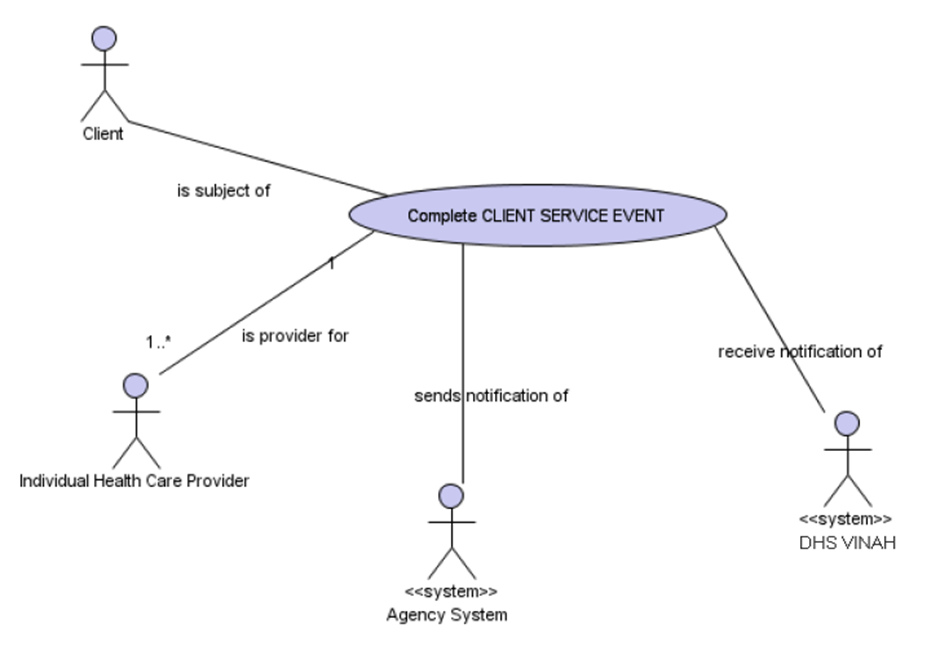 Further detail in relation to this system use case is included in Appendix A.Data element bindingDynamic interaction modelThe following are the derived events involved in this interaction.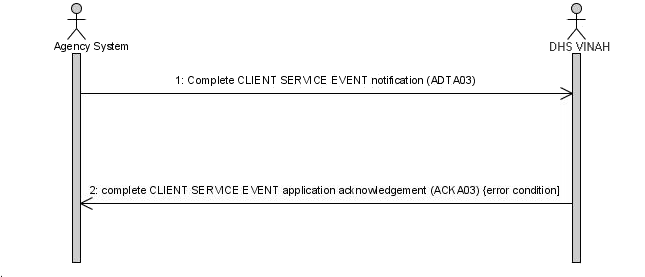 Static StructureMessage ADT_A03ADT_A03.PV1PV1.3 (AssignedPatientLocation)Composite PLMessage ACK_A03Update contact Use case modelFurther detail in relation to this system use case is included in Appendix A.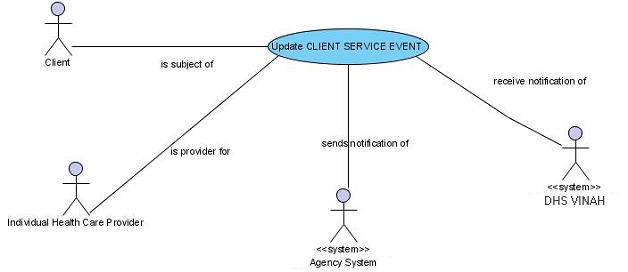 Data element bindingDynamic interaction model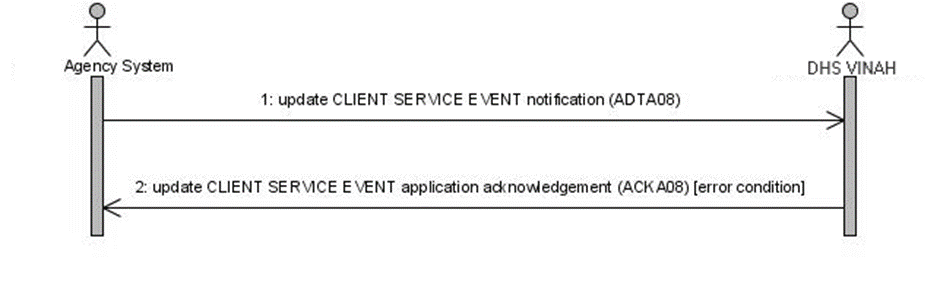 The following are the derived events involved in this interaction.Static StructureMessage ADT_A08ADT_A08.PV1PV1.3 (AssignedPatientLocation)Composite PLMessage ACK_A08Delete contact Use case model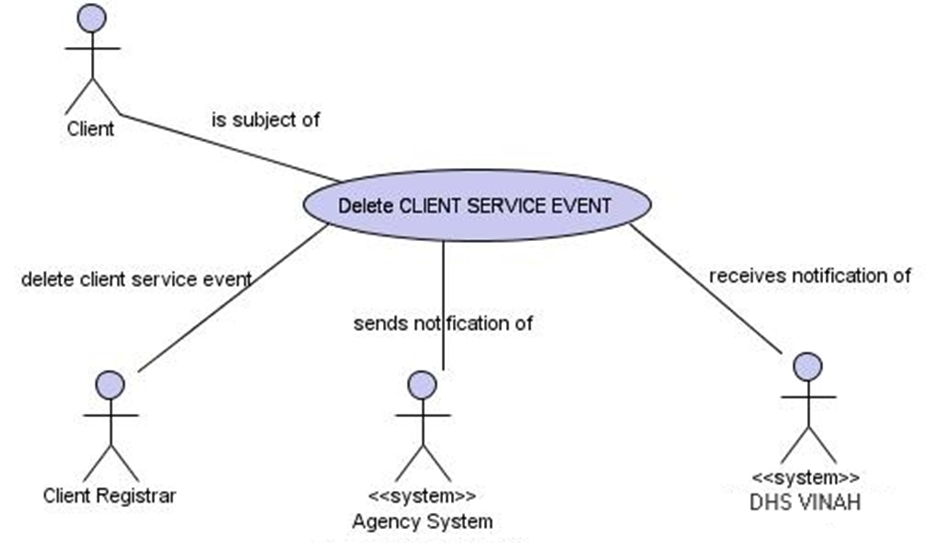 Further detail in relation to this system use case is included in Appendix A. Data element bindingPlease note in the case of delete messages, all data content is ignored except the Key fields - the Person Identifier, Identifier Type, and Local Identifier Assigning Authority - however the message must still conform to all business rules in order to pass HL7 validation and be actioned.Dynamic interaction model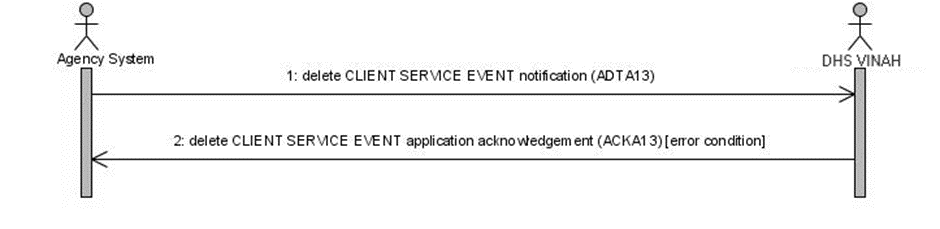 The following are the derived events involved in this interaction. Static StructureMessage ADT_A13Message ACK_A13Client referral message setReceive client referralUse case model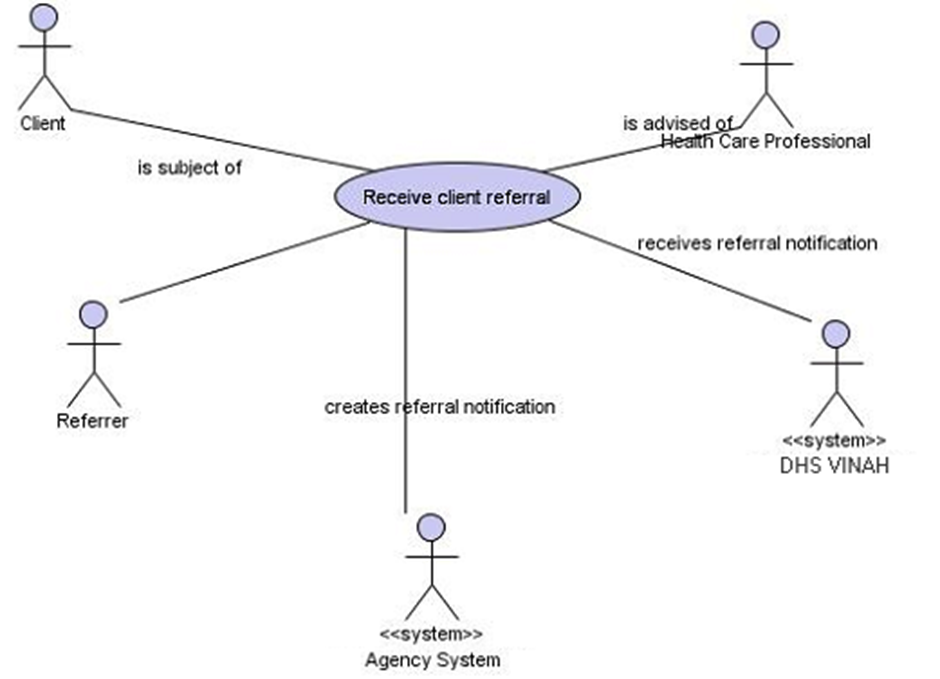 Note, in the VINAH context, the following characteristics of the receive client referral use case:the VINAH MDS is only intended to capture data regarding the acknowledgment of receipt of a referral; andreferral instances may or may not lead to an instance of an Episode for a given client. Further detail in relation to this system use case is included in Appendix A of this manual.Data Element BindingDynamic interaction modelNote that this implementation only requires that the DH-VHIRS_VINAH system receive the RRI referral receipt acknowledgment (RRI) not the initiating referral (REF).Static Structure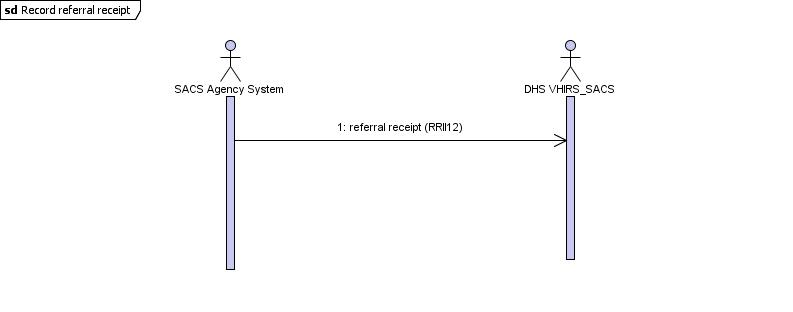 Message RRI_I12RRI_I12.PV1Send client referralUse case modelNote that this implementation only requires that the DH-VHIRS_VINAH system receive the initiating referral (REF) not the referral receipt acknowledgment (RRI).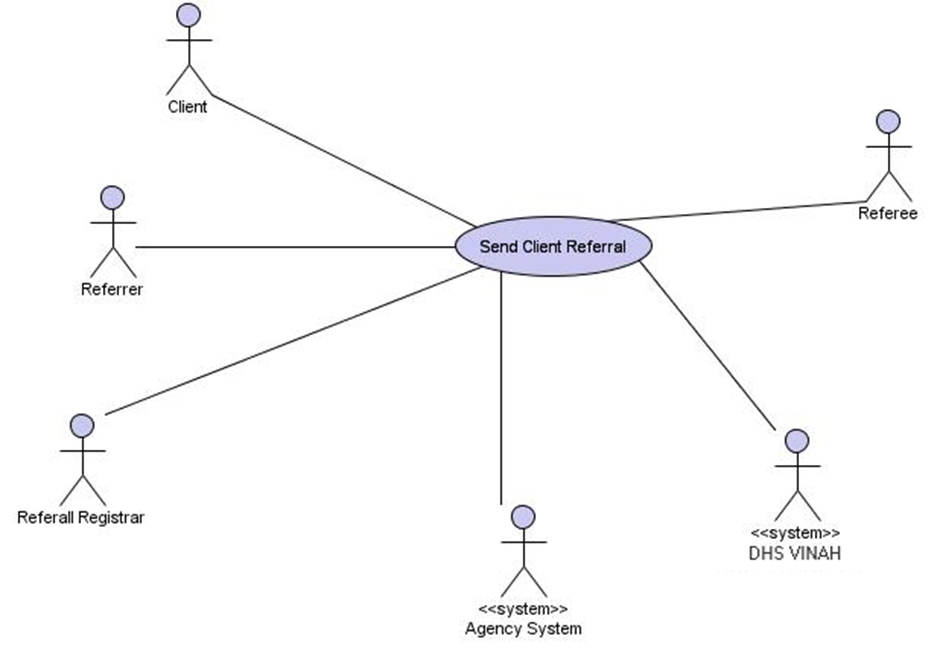 Further detail in relation to this system use case is included in Appendix A of this manual.Data element binding Dynamic interaction modelStatic Structure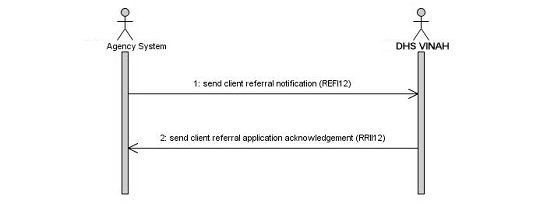 Message REF_I12Message RRI_I12Update client referralUse case model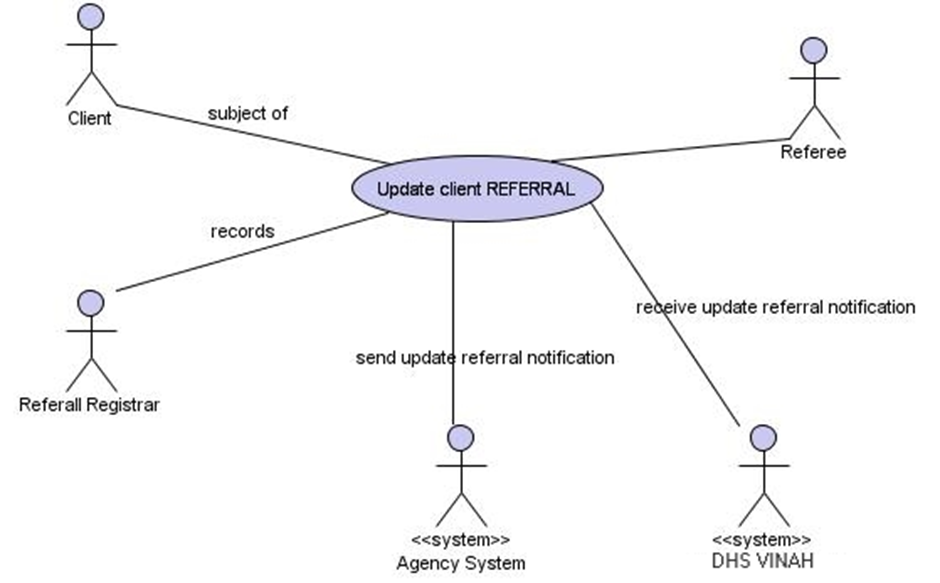 Further detail in relation to this system use case is included in Appendix A of this manual. Data element bindingDynamic interaction model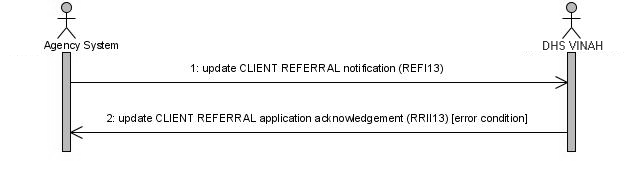 Static StructureMessage REF_I13Data element bindingMessage RRI_I13Segment RRI_I13.MSADelete client referralUse case model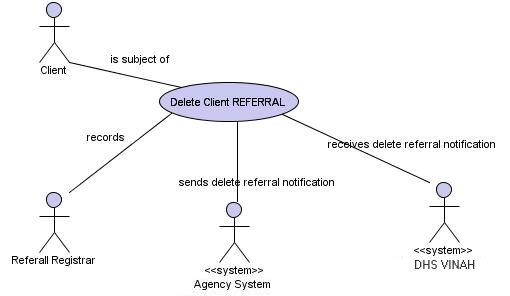 Note that this implementation only requires that the DH-VHIRS_VINAH system receive the initiating referral (REF) not the referral receipt acknowledgment (RRI).Further detail in relation to this system use case is included in Appendix A of this manual.Data element bindingPlease note in the case of delete messages, all data content is ignored except the Key fields - the Referral Identifier, Identifier Type, and Local Identifier Assigning Authority - however the message must still conform to all business rules in order to pass HL7 validation and be actioned.Dynamic interaction model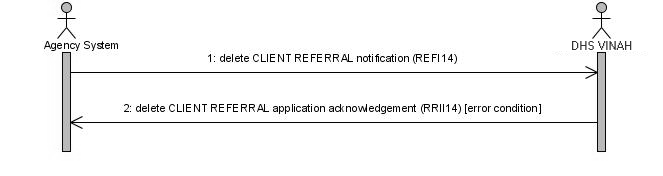 Static StructureMessage REF_I14Data element bindingPlease note in the case of delete messages, all data content is ignored except the Key field - the Referral Identifier - however the message must still conform to all business rules in order to pass HL7 validation and be actioned.Message RRI_I14Victorian Integrated Non-Admitted Health Minimum Data Set (VINAH MDS) manual 2022-23 Section 5c – HL7 reference and implementation guide17th edition, July 2022Version 1.0OFFICIALDelimiterSuggested valueEncoding character positionUsageSegment Terminator<cr>-Terminates a segment record.  This value cannot be changed by implementers.Field Separator|-Separates two adjacent data fields within a segment.  It also separates the segment ID from the first data field in each segment.  Component Separator^1Separates adjacent components of data fields where allowed.Subcomponent Separator&4Separates adjacent subcomponents of data fields where allowed.  If there are no subcomponents, this character may be omitted.Repetition Separator~2Separates multiple occurrences of a field where allowed.Escape Character\3Escape character for use with any field represented by an ST, TX or FT data type, or for use with the data (fourth) component of the ED data type.   If no escape characters are used in a message, this character may be omitted. However, it must be present if subcomponents are used in the message.Name:The HL7 element name.Sequence:The sequence reference number for each element.Data Type:The HL7 data type for this element.  Where a data type is made up of sub-types (composite) the structure of the sub-type will be described immediately below and indented.Usage:Describes the usage and optional nature of each element.  Interpretations of the usage codes are listed below.Length:The maximum length for each element, including components, sub-components and delimiters.Cardinality:This expands on the usage code by describing the number of possible occurrences (cardinality) of each component.  A full description of cardinality is listed below.Fixed Value:Where the value for a field is fixed, the value is indicated in this column.Table:Where an element uses values from a defined set, the HL7 table reference number will be listed here.  Where an element uses a subset of values from a referenced table, a lower case letter indicating the subset referenced will follow the table number.DateRepresentationYear 20182018March 20182018033 March 2018201803033 March 2018 1:53 PM AEST201803031353+10003 March 2018 03:53:55 1528 milliseconds UTC20180303015355.1528+0000Usage codeDescriptionCommentsRRequiredThe item must be present in the message. MANDATORYMessages missing data items that are mandatory due to HL7 or profile requirements may be rejected by the receiving software.OThe field is optionalThe item may be missing from the message but must be sent and understood by the sending/receiving application if there is relevant data. DESIRABLEAll data items that are available to the sending system software must be sent in the message.All data items that have been entered and /or captured by the sending system software must be sent in the message.CConditionalThe item must be present if the specified condition predicate is true.  Otherwise, the item must not be present.XNot supportedFor sending applications, the item will not be sent.  For receiving applications, the item group will be ignored if sent.CardinalityDescription[0..0]Element never present[0..1]Element may be omitted and it can have at most one occurrence[1..1]Element must have exactly one occurrence[0..n]Element may be omitted or may repeat up to n times[1..n]Element must appear at least once, and may repeat up to n times[0..*]Element may be omitted or repeat for an unlimited number of times[1..*]Element must appear at least once, and may repeat unlimited number of times[m..n]Element must appear at least “m” and at most ”n” timesItemDescriptionFHS   {  (1 – n)      BHS         {  (0 - n)            MSH... (Message Set Messages)          }      BTS      }FTSItemDescriptionBHS   {  (0 – n)       MSH... (Message Set Messages)   }BTSMessageData element nameHL7 attribute nameLocationValue domainBATCHBatch Control IdentifierBatchControlIDBHS.11IdentifierBATCHMessage Date and TimeBatchCreationDate/Time (DateTime)BHS.7\TS.1Date/TimeBATCHOrganisation IdentifierBatchSendingFacility (NamespaceID)BHS.4\HD.1HL70362FILEMessage Date and TimeFileCreationDate/Time (DateTime)FHS.7\TS.1Date/TimeFILEOrganisation IdentifierBatchSendingFacility (NamespaceID)FHS.4\HD.1HL70362FILEVINAH VersionFileReceivingApplicationFHS.5990037NameData typeRequiredLengthFixed valueValidation table1IdentifierSTRequired0.    .203NameOfCodingSystemIDConditional0     .204AlternateIdentifierSTConditional0.    .199NameData typeRequiredLengthFixed valueValidation table1IdentifierSTRequired0.   .202TextSTOptional0.   .1997CodingSystemVersionIDSTConditional0.   .10NameData typeRequiredLengthFixed valueValidation table1IDNumberSTRequired0.   .154AssigningAuthorityHDRequired0.   .227HL70300HL70362HL703635IdentifierTypeCodeIDRequired0.   .5HL70203NameData typeRequiredLengthFixed valueValidation table1Year2 Byte ShortRequired4.         .42Month2 Byte ShortRequired2.         .23Day2 Byte ShortRequired2.          .24Hours2 Byte ShortRequired2.         .25Minutes2 Byte ShortRequired2.         .26Seconds2 Byte ShortRequired2.         .2   .NameData typeRequiredLengthFixed valueValidation table1EntityIdentifierSTRequired0.     .1992NamespaceIDISRequired0.      .20HL70363NameData typeRequiredLengthFixed valueValidation table1SurnameSTRequired0.   .50NameData typeRequiredLengthFixed valueValidation table1NamespaceIDRequiredNameData typeRequiredLengthFixed valueValidation table1MessageTypeIDRequired0.   .3HL700762TriggerEventIDRequired0.   .3HL700033MessageStructureIDRequired0.   .8HL70354NameData typeRequiredLengthFixed valueValidation table6PatientLocationTypeISRequired0.   .1NameData typeRequiredLengthFixed valueValidation table1ProcessingIDIDRequired0.   .1HL70103NameData typeRequiredLengthFixed valueValidation table1TimeDTMRequired0.   .24NameData typeRequiredLengthFixed valueValidation table1VersionIDIDOptional0.   .52.5HL70104NameData typeRequiredLengthFixed valueValidation table3CitySTRequired0.   .502.59900255ZipOrPostalCodeSTRequired0.   .12990025NameData typeRequiredLengthFixed valueValidation table1IDNumberSTRequired9900358SourceTableSTRequired990035NameData typeRequiredLengthFixed valueValidation table1OrganisationNameSTRequired0.   .50NameData typeRequiredLengthFixed valueValidation table1FamilyNameFNRequired0.   .1947NameTypeIDRequired0.      .5SHL70200NameData typeRequiredLengthCardinalityFixed valueValidation table1FieldSeparatorSTRequired1.   .11.     .1|2EncodingCharactersSTRequired3.   .31.     .1^~\&4BatchSendingFacilityHDRequired0.   .2271.     .1HL703626BatchReceivingFacilityHDRequired0.   .2271.     .1AUSDHSVHL703627BatchCreationDateTimeTSRequired0.   .261.     .110BatchCommentSTOptional0.   .801.     .111BatchControlIDSTRequired0.   .201.     .1NameData typeRequiredLengthCardinalityFixed valueValidation table1BatchMessageCountSTRequired0.   .101.   .12BatchCommentSTOptional0.   .801.   .1NameData typeRequiredLengthCardinalityFixed valueValidation table3HL7ErrorCodeCWERequired0.   .705.    .4SeverityIDRequired0.   .2.    .HL705165ApplicationErrorCodeCWERequired0.   .705.    .HL703576ApplicationErrorParameterSTConditional0.   .800.    .10HL70533NameData typeRequiredLengthCardinalityFixed valueValidation table1FieldSeparatorSTRequired1.   .11.   .1|2EncodingCharactersSTRequired4.   .41.   .1^~\&3File sending ApplicationHDRequired3.   .31.   .1HL703614FileSendingFacilityHDRequired0.   .2271.   .1HL703625FileReceivingApplicationSTRequired0.   .151.   .19900376FileReceivingFacilityHDRequired0.   .2271.   .1AUSDHSVHL70362NameData typeRequiredLengthCardinalityFixed valueValidation table1FileBatchCountNMRequired0.   .101.   .12FileTrailerCommentSTOptional0.   .801.   .1NameData typeRequiredLengthCardinalityFixed valueValidation table1PriorPatientIdentifierListCXRequired0.   .2501.   .5NameData typeRequiredLengthCardinalityFixed valueValidation table1AcknowledgementCodeIDRequired0.   .2HL700082MessageControlIDSTRequired0.   .20NameData typeRequiredLengthCardinalityFixed valueValidation table1FieldSeparatorSTRequired0.   .11.   .1|2EncodingCharactersSTRequired0.   .41.   .1^~\&4SendingFacilityHDRequired0.   .2271.   .1HL703626ReceivingFacilityHDRequired0.   .2271.   .1HL703627DateTimeOfMessageTSRequired0.   .261.   .19MessageTypeMSGRequired0.   .151.   .110MessageControlIDSTRequired0.   .201.   .111ProcessingIDPTRequired0.   .31.   .1HL7010312VersionIDVIDRequired0.   .601.   .12.5HL7010415AcceptAcknowledgement TypeIDRequired0.   .21.   .1NEHL7015516ApplicationAcknowledgement TypeIDRequired0.   .21. .1NEHL7015517CountryCodeIDRequired0.   .31.   .1AUHL7039918CharacterSetIDRequired0.   .161.   .1ASCIINameData typeRequiredLengthCardinalityFixed valueValidation table1SetIDSIRequired0. .41.   .113RelationshipCERequired0. .2501.missing7ContactRoleCEConditional0. .2500.   .121Living ArrangementISRequired0. .21.   .1990014NameData typeRequiredLengthFixed valueValidation table1IdentifierSTRequired0.   .20HL70063NameData typeRequiredLengthFixed valueValidation table1IdentifierSTRequired0.   .20HL70131NameData typeRequiredLengthCardinalityFixed valueValidation table1Set ID – Observation requestIDRequired0. .21.   .112Place Order NumberEINot Required0. .221.   .1 43Planned Patient Transport CommentNot Required0.1.   .1 NameData typeRequiredLengthCardinalityFixed valueValidation table1SetIDSIRequired0.    .41.   .12ValueTypeIDRequired0.   .31.   .1CEHL701253ObservationIdentifierCERequired 0.   .2501.   .17ReferencesRange* STRequired 0.   .600.   .111ObservationResultStatusIDRequired 0.    .11.   .1FHL70085NameData typeRequiredLengthFixed valueValidation table1IdentifierSTRequired0.   .20990010990033990036HL702833NameOfCodingSystemIDRequired0.   .20HL70396NameData typeRequiredLengthCardinalityFixed valueValidation table2LivingArrangementISRequired0. .21.   .1HL70220NameData typeRequiredLengthCardinalityFixed valueValidation table2DeathLocationPLRequired0. .801.   .1NameData typeRequiredLengthFixed valueValidation table6PatientLocationTypeISRequired0.   .1990034NameData typeRequiredLengthCardinalityFixed valueValidation table1SetIDSIRequired0. .41.   .112CheckDigitSTRequired0. .31.   .13PatientIdentifierListCXRequired1. .2502.   .55PatientNameXPNConditional0. .2501.   .57DateTimeOfBirthTSRequired0. .261.   .18SexISRequired0. .11.   .1HL7000110RaceCERequired0. .2501.   .1HL7000511PatientAddressXADRequired0. .2501.   .115PrimaryLanguageCERequired0. .2501.   .1HL7029623BirthPlaceSTRequired0. .2501.   .1HL7039929PatientDeathDateAndTimeTSOptional0. .260.   .132IdentityReliabilityCodeISRequired0. .200.   .2HL70445NameData typeRequiredLengthFixed valueValidation table1IdentifierSTRequired0.   .20HL70005NameData typeRequiredLengthFixed valueValidation table1IdentifierSTRequired0.   .20HL70296NameData typeRequiredLengthFixed valueValidation table2CheckDigitSTRequired0.        .3NameData typeRequiredLengthCardinalityFixed valueValidation table1SetIDSIRequired0. .41.   .13ContactPurposeCWRequired0. .2501.   .1HL702305ProcedureDateTimeTSRequired0. .261.   .16ProcedureFunctionalTypeISRequired0. .21.   .1HL70230NameData typeRequiredLengthFixed valueValidation table1IdentifierSTRequired0.   .20HL70088NameData typeRequiredLengthCardinalityFixed valueValidation table1ActionCodeIDRequired1. .22.   .1ADHL702872ActionDateTimeTSRequired0. .261.   .13ProblemIDCERequired1. .2502.   .14ProblemInstanceIDEIRequired0. .601.   .1NameData typeRequiredLengthCardinalityFixed valueValidation table1ProviderRoleCERequired0. .2501.   .1NameData typeRequiredLengthFixed valueValidation table1IdentifierSTRequired0.   .20RPHL702864AlternateIdentifierSTRequired0.   .199990023NameData typeRequiredLengthCardinalityFixed valueValidation table1ActionCodeIDRequired0. .21.   .1ADHL702872PathwayIDCERequired0. .2501.   .13PathwayInstanceIDEIRequired0. .601.   .14PathwayEstablishedDateTimeTSConditional0. .261.   .15PathwayLifeCycleStatusCERequired0. .11.   .1990050NameData typeRequiredLengthCardinalityFixed valueValidation table1SetIDSIOptional0. .41.   .112PatientClassISRequired0. .11.   .1HL700043AssignedPatientLocationPLOptional0. .800.   .1HL703055PreadmitNumberCXOptional0. .2500.   .16PriorPatientLocationPLOptional1. .800.   .19900277AttendingDoctorXCNOptional0. .2500.   .110HospitalServiceISOptional0. .30.   .1HL7006915AmbulatoryStatusISOptional0. .20.   .1HL7000919VisitNumberCXOptional0. .2500.   .120FinancialClassFCOptional0. .500.   .1HL7006436DischargeDispositionISOptional0. .30.   .1HL7011239ServicingFacilityISOptional0. .20.   .1HL7011544AdmitDateTimeTSOptional0. .260.   .145DischargeDateTimeTSOptional0. .260.   .151VisitIndicatorISOptional0. .10.   .1HL70326NameData typeRequiredLengthFixed valueValidation table6PatientLocationTypeISRequired0.   .1HL70305NameData typeRequiredLengthFixed valueValidation table6PatientLocationTypeISRequired0.   .1990027NameData typeRequiredLengthCardinalityFixed valueValidation table7VisitUserCodeISRequired1. .21.   .1HL7013018SpecialProgramCodeISOptional0. .20.   .199009023ClinicOrganisationNameXONRequired0. .2501.   .199001224PatientStatusCodeISOptional0. .20.   .1HL7021640AdmissionLevelOfCareCodeCEOptional0. .2500.   .1HL70432NameData typeRequiredLengthFixed valueValidation table10OrganisationIdentifierSTRequired0.   .20990012NameData typeRequiredLengthCardinalityFixed valueValidation table1ReferralOutcomeCE0. .2501.   .1HL702832ReferralPriorityCEOptional0. .2501.   .1HL702806OriginatingReferral IdentifierEIRequired0. .300.   .17EffectiveDateDTMRequired0. .240.   .18ReferralEndDateDTMRequired0. .240.   .19Process DateDTMRequired0. .240.   .210ReferralReasonCERequired0. .11.   .199009511External Referral IdentifierEIRequired0. .300.   .1NameData typeRequiredLengthCardinalityFixed valueValidation table1RoleInstanceIDEIRequired0. .601.   .12ActionCodeIDRequired0. .21.   .1ADHL702873RoleCERequired0. .2501.   .14RolePersonXCNRequired0. .2501.   .19ProviderTypeCERequired0. .2502.   .199001310ContactDeliveryModeCERequired0. .2501.   .1NameData typeRequiredLengthFixed valueValidation table1IdentifierSTRequired0.   .20HL70443NameData typeRequiredLengthFixed valueValidation table1IdentifierSTRequired0.   .20990013NameData typeRequiredLengthFixed valueValidation table1IdentifierSTRequired0.   .20HL70406Entity/EventTransactionHL7 eventVINAH MDS summaryInsertADT_A04Inserts a client record ClientUpdateADT_A08Updates client information previously sentMergeADT_A40Merges two previously accepted clientsInsertRRI_I12Inserts a referralReferral InUpdateRRI_I13Updates referral previously sentDeleteRRI_I14Deletes a referralInsertPPP_PCBCreates an episodeEpisodeUpdatePPP_PCCUpdates an episodeDeletePPP_PCDDeletes an episodeInsertADT_A03Inserts a contactContactUpdateADT_A08Updates a contactDeleteADT_A13Deletes a contactInsertREF_I12Inserts a referralReferral OutUpdateREF_I13Updates a referralDeleteREF_I14Deletes a referralItemDescriptionMSHMessage Header[ EVN ]Event TypePIDPatient IdentificationPD1Additional DemographicsNK1Next of Kin / Associated PartiesPV1Patient VisitPDAPatient/Client Death PlaceNameData typeRequiredLengthCardinalityFixed valueValidation table1SetIDSIOptional0. .41.   .112PatientClassISRequired0. .11.   .1OHL700046PriorPatientLocationPLOptional1. .800.   .1NameData typeRequiredLengthFixed valueValidation table6PatientLocationTypeISRequired0.   .1990027ItemDescriptionMSHMessage HeaderEVNEvent TypePIDPatient IdentificationPD1Additional DemographicsNK1Next of Kin / Associated PartiesPV1Patient VisitPDAPatient/Client Death PlaceNameData typeRequiredLengthCardinalityFixed valueValidation table1SetIDSIOptional0. .41.   .112PatientClassISRequired0. .11.   .1OHL700046PriorPatientLocationPLOptional1. .800.   .1NameData typeRequiredLengthCardinalityFixed valueValidation table6PatientLocationTypeISRequired0.   .1990027ItemDescriptionMSHMessage Header[ EVN ]Event TypePIDPatient IdentificationMRGMerge InformationItemDescriptionMSHMessage HeaderPIDPatient Identification  PV1Patient Visit     PV2Patient Visit - Additional Information PTHPathway Detail   {  (1 - n)PROBLEM Group      PRBDetail Problem      {  (1 - n)PROBLEM_OBSERVATION Group         OBXObservation/Result       }    }NameData typeRequiredLengthCardinalityFixed valueValidation table1SetIDSIOptional0. .41.   .112PatientClassISRequired0. .11.   .1OHL700045PreadmitNumberCXRequired0. .2501.   .110HospitalServiceISRequired0. .31.   .1HL7006919VisitNumberCXRequired0. .2501.   .139ServicingFacilityISOptional0. .20.   .1HL7011544AdmitDateTimeTSRequired0. .261.   .145DischargeDateTimeTSOptional0. .261.   .151VisitIndicatorISRequired0. .11.   .1EHL70326ItemDescriptionMSHMessage HeaderPIDPatient Identification  PV1Patient Visit     PV2Patient Visit - Additional Information PTHPathway Detail   {  (1 - n)PROBLEM Group      PRBDetail Problem      {  (1 - n)PROBLEM_OBSERVATION Group         OBXObservation/Result       }    }NameData typeRequiredLengthCardinalityFixed valueValidation table1NamespaceIDISRequired0.   .20HL70300NameData typeRequiredLengthCardinalityFixed valueValidation table1SetIDSIOptional0. .41.   .112PatientClassISRequired0. .11.   .1OHL700045PreadmitNumberCXRequired0. .2501.   .110HospitalServiceISRequired1. .30.   .1HL7006919VisitNumberCXRequired1. .2500.   .139ServicingFacilityISOptional1. .20.   .1HL7011544AdmitDateTimeTSRequired1. .260.   .145DischargeDateTimeTSOptional0. .260.   .151VisitIndicatorISRequired1. .10.   .1EHL70326NameData typeRequiredLengthFixed valueValidation table1Year2 Byte ShortRequired1.   .42Month2 Byte ShortRequired1.   .21Year2 Byte ShortRequired1.   .4NameData typeRequiredLengthFixed valueValidation table13IdentifierTypeCodeISOptional1.   .5HL70203ItemDescriptionMSHMessage HeaderPIDPatient Identification  PV1Patient Visit     PV2Patient Visit - Additional Information PTHPathway Detail   {  (1 - n)PROBLEM Group      PRBDetail Problem      {  (1 - n)PROBLEM_OBSERVATION Group         OBXObservation/Result       }    }Z1AUSDHSV SpecificItemDescriptionMSHMessage HeaderMSASoftware Segment[ { ERR } ] (0 - 99)ErrorMessageData element nameHL7 attribute nameLocationValue domainADTA03Refer to Appendix A – Data element and binding tableRefer to Appendix A – Data element and binding tableRefer to Appendix A – Data element and binding tableRefer to Appendix A – Data element and binding tableItemDescriptionMSHMessage HeaderEVNEvent TypePIDPatient IdentificationPV1Patient VisitPV2Patient Visit - Additional Information{ ROL } (1 - 5)Role{  (1 - 5)Procedure Group     PR1}NameData typeRequiredLengthCardinalityFixed valueValidation table1SetIDSIOptional4. .42.   .112PatientClassISRequired0. .10.   .1HL700043AssignedPatientLocationPLRequired0. .800.   .1HL703055PreadmitNumberCXRequired1. .2500.   .17AttendingDoctorXCNRequired0. .2501.   .115AmbulatoryStatusISRequired0. .21.   .1HL7000919VisitNumberCXRequired0. .2501.   .120FinancialClassFCRequired0. .501.   .1HL7006445DischargeDateTimeTSRequired0. .261.   .151VisitIndicatorISRequired0. .11.   .1HL70326NameData typeRequiredLengthFixed valueValidation table6PatientLocationTypeISRequired1.   .1ItemDescriptionMSHMessage HeaderMSASoftware Segment[ { ERR } ] (0 - 99)ErrorMessageData element nameHL7 attribute nameLocationValue domainADTA08Refer to Appendix A –Data element and binding tableRefer to Appendix A –Data element and binding tableRefer to Appendix A –Data element and binding tableRefer to Appendix A –Data element and binding tableItemDescriptionMSHMessage HeaderEVNEvent TypePIDPatient IdentificationPV1Patient VisitPV2Patient Visit - Additional Information{ ROL } (1 - 5)Role{  (1 - 5)Procedure Group     PR1}NameData typeRequiredLengthCardinalityFixed valueValidation table1SetIDSIOptional1. .40.   .112PatientClassISRequired1. .10.   .1HL700043AssignedPatientLocationPLRequired0. .801.   .1HL703055PreadmitNumberCXRequired0. .2501.   .17AttendingDoctorXCNRequired0. .2501.   .115AmbulatoryStatusISRequired0. .21.   .1HL7000919VisitNumberCXRequired0. .2501.   .120FinancialClassFCRequired0. .501.   .1HL7006445DischargeDateTimeTSRequired0. .261.   .151VisitIndicatorISRequired0. .10.   .1HL70326NameData typeRequiredLengthFixed valueValidation table6PatientLocationTypeISRequired1.   .1ItemDescriptionMSHMessage HeaderMSASoftware Segment[ { ERR } ] (0 - 99)ErrorMessageData element nameHL7 attribute nameLocationADTA13Refer to Appendix A – Data element and binding tableRefer to Appendix A – Data element and binding tableRefer to Appendix A – Data element and binding tableItemDescriptionMSHMessage HeaderEVNEvent TypePIDPatient IdentificationPV1Patient VisitPV2Patient Visit - Additional Information{ ROL } (1 - 5)Role{  (1 - 5)Procedure Group     PR1}ItemDescriptionMSHMessage HeaderMSASoftware Segment[ { ERR } ] (0 - 99)ErrorMessageData element nameHL7 attribute nameLocationValue domainADTA13Refer to Appendix A – Data element and binding tableRefer to Appendix A – Data element and binding tableRefer to Appendix A – Data element and binding tableRefer to Appendix A – Data element and binding tableItemDescriptionMSHMessage HeaderRF1Referral InformationPRDProvider DataPIDPatient Identification[PV1]Patient VisitOBRObservation Request     {  (1 - n)         OBXObservation/Result      {NameData typeRequiredLengthCardinalityFixed valueValidation table1SetIDSIOptional1. .41.   .112PatientClassISRequired1. .11.   .1OHL7000410HospitalServiceISRequired1. .30.   .1HL7006951VisitIndicatorISRequired0. .11.   .1EHL70326MessageData element nameHL7 attribute nameLocationValue domainREFI12	Refer to Appendix A – Data element and binding tableRefer to Appendix A – Data element and binding tableRefer to Appendix A – Data element and binding tableRefer to Appendix A – Data element and binding tableItemDescriptionMSHMessage HeaderRF1Referral InformationPRDProvider DataPIDPatient IdentificationItemDescriptionMSHMessage HeaderMSAMessage AcknowledgementPRDProvider DataPIDPatient IdentificationMessageData element nameHL7 attribute nameLocationValue domainREFI13	Refer to Appendix A – Data element and binding tableRefer to Appendix A – Data element and binding tableRefer to Appendix A – Data element and binding tableRefer to Appendix A – Data element and binding tableItemDescriptionMSHMessage HeaderRF1Referral InformationPRDProvider DataPIDPatient IdentificationMessageData element nameHL7 attribute nameLocationValue domainREFI13	Refer to Appendix A – Data element and binding tableRefer to Appendix A – Data element and binding tableRefer to Appendix A – Data element and binding tableRefer to Appendix A – Data element and binding tableItemDescriptionMSHMessage HeaderMSAMessage AcknowledgementPRDProvider DataPIDPatient IdentificationNameData typeRequiredLengthCardinalityFixed valueValidation table1AcknowledgementCode IDRequired0. .2    .     .HL700082MessageControlIDSTRequired0. .20    .     .MessageData element nameHL7 attribute nameLocationValue domainREFI14	Refer to Appendix A – Data element and binding tableRefer to Appendix A – Data element and binding tableRefer to Appendix A – Data element and binding tableRefer to Appendix A – Data element and binding tableItemDescriptionMSHMessage HeaderRF1Referral InformationPRDProvider DataPIDPatient IdentificationMessageData element nameHL7 attribute nameLocationValue domainRRII14	Refer to Appendix A – Data element and binding tableRefer to Appendix A – Data element and binding tableRefer to Appendix A – Data element and binding tableRefer to Appendix A – Data element and binding tableItemDescriptionMSHMessage HeaderMSAMessage AcknowledgementPRDProvider DataPIDPatient Identification